										Ekspertiza podataka 						dr Branko Šikoparija, viši naučni saradnik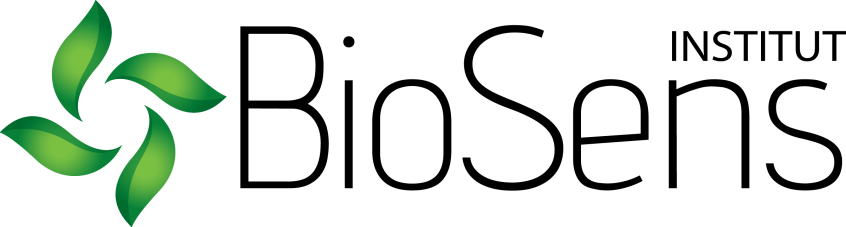 Istraživačko-razvojni institut za informacione tehnologije biosistemaDr Zorana Đinđića 1, 21000 Novi Sad, Srbijawww.biosense.rsIstraživačko-razvojni institut za informacione tehnologije biosistemaDr Zorana Đinđića 1, 21000 Novi Sad, Srbijawww.biosense.rsIstraživačko-razvojni institut za informacione tehnologije biosistemaDr Zorana Đinđića 1, 21000 Novi Sad, Srbijawww.biosense.rsIstraživačko-razvojni institut za informacione tehnologije biosistemaDr Zorana Đinđića 1, 21000 Novi Sad, Srbijawww.biosense.rsIstraživačko-razvojni institut za informacione tehnologije biosistemaDr Zorana Đinđića 1, 21000 Novi Sad, Srbijawww.biosense.rsIstraživačko-razvojni institut za informacione tehnologije biosistemaDr Zorana Đinđića 1, 21000 Novi Sad, Srbijawww.biosense.rsIstraživačko-razvojni institut za informacione tehnologije biosistemaDr Zorana Đinđića 1, 21000 Novi Sad, Srbijawww.biosense.rsIstraživačko-razvojni institut za informacione tehnologije biosistemaDr Zorana Đinđića 1, 21000 Novi Sad, Srbijawww.biosense.rsIstraživačko-razvojni institut za informacione tehnologije biosistemaDr Zorana Đinđića 1, 21000 Novi Sad, Srbijawww.biosense.rsIstraživačko-razvojni institut za informacione tehnologije biosistemaDr Zorana Đinđića 1, 21000 Novi Sad, Srbijawww.biosense.rsU Novom Sadu, 03.04.2023.Monitoring polena u vazduhu na teritoriji AP Vojvodine - SomborTabela sa rizikom za nastanak alergijskih reakcijaU Novom Sadu, 03.04.2023.Monitoring polena u vazduhu na teritoriji AP Vojvodine - SomborTabela sa rizikom za nastanak alergijskih reakcijaU Novom Sadu, 03.04.2023.Monitoring polena u vazduhu na teritoriji AP Vojvodine - SomborTabela sa rizikom za nastanak alergijskih reakcijaU Novom Sadu, 03.04.2023.Monitoring polena u vazduhu na teritoriji AP Vojvodine - SomborTabela sa rizikom za nastanak alergijskih reakcijaU Novom Sadu, 03.04.2023.Monitoring polena u vazduhu na teritoriji AP Vojvodine - SomborTabela sa rizikom za nastanak alergijskih reakcijaU Novom Sadu, 03.04.2023.Monitoring polena u vazduhu na teritoriji AP Vojvodine - SomborTabela sa rizikom za nastanak alergijskih reakcijaU Novom Sadu, 03.04.2023.Monitoring polena u vazduhu na teritoriji AP Vojvodine - SomborTabela sa rizikom za nastanak alergijskih reakcijaU Novom Sadu, 03.04.2023.Monitoring polena u vazduhu na teritoriji AP Vojvodine - SomborTabela sa rizikom za nastanak alergijskih reakcijaU Novom Sadu, 03.04.2023.Monitoring polena u vazduhu na teritoriji AP Vojvodine - SomborTabela sa rizikom za nastanak alergijskih reakcijaU Novom Sadu, 03.04.2023.Monitoring polena u vazduhu na teritoriji AP Vojvodine - SomborTabela sa rizikom za nastanak alergijskih reakcijaLEGENDA:LEGENDA:LEGENDA:LEGENDA:LEGENDA:LEGENDA:LEGENDA:LEGENDA:LEGENDA:Tip polenaTip polena27.3.202328.3.202329.3.202330.3.202331.3.20231.4.20232.4.2023AcerJavor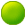 AlnusjovaAmbrosiaambrozijaArtemisiapelinBetulabreza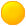 CannabaceaekonopljeCarpinusgrabChenop/Amar.štirevi /pepeljugeCorylusleskaFraxinusjasenJuglansorahMorusdudPinaceaečetinariPlantagobokvicePlatanusplatanPoaceaetravePopulustopolaQuercushrastRumexkiseliceSalixvrbeCupress/Taxa.tise / čempresiTilialipeUlmusbrestUrticaceaekoprive